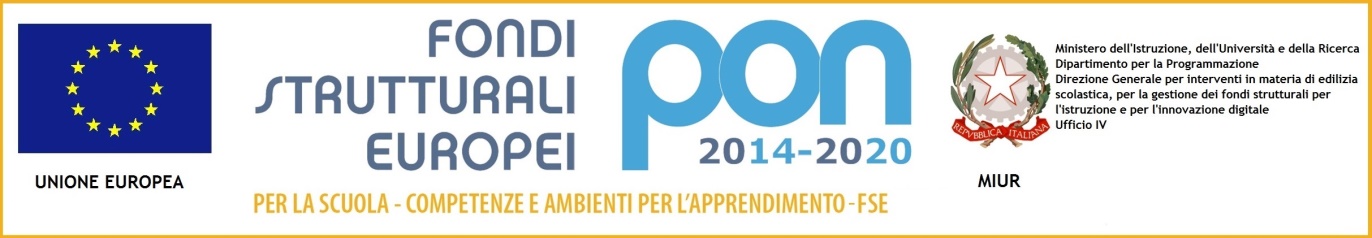 Al Dirigente ScolasticoDell’ IC A. Luciani Messina meic86100g@istruzione.it OGGETTO: PON FSE 2014–2020, Progetto Codice 10.1.1A-FSEPON-SI-2017-61 "Se mi confronto ... cresco "  - Istanza per la candidatura all’incarico di ESPERTO FORMATORE __l__ sottoscritt_ ______________________________ nat_ a ____________________________ il ________________ e residente a ____________________ in Via ___________________________ telef. ______________cell. ____________________ codice fiscale ________________________  in servizio presso _______________________________________, in qualità di docente di ____________________________ con incarico a tempo indeterminato/determinatooppure ________________________________________________________________________________________________________________________________________________________________CHIEDEdi partecipare alla selezione per l’affidamento dell’incarico  di ESPERTO FORMATORE in ordine alla realizzazione delle attività previste dal  Progetto al PON FSE - Codice 10.1.1A-FSEPON-SI-2017-61  "Se mi confronto… cresco "; per uno o più dei seguenti moduli:  A tal fine  dichiara:di essere disponibile a svolgere l’incarico senza riserve, nel rispetto della normativa e dei regolamenti vigenti in materia e secondo quanto previsto nel bando di selezione;di assicurare la propria disponibilità a svolgere i compiti connessi all’incarico per l’intera durata del progetto e secondo quanto indicato nell’avviso; di possedere adeguate competenze informatiche per corrispondere agli adempimenti previsti dalla piattaforma GPUAUTORIZZAIl trattamento dei dati personali secondo le modalità previste dal D. lgs. 196/03ALLEGAcurriculum vitae in formato europeo;griglia di autovalutazione del punteggio.traccia programmatica dell’interventoIl/la sottoscritto/a dichiara, sotto la propria responsabilità, di avere preso visione dell’Avviso e di essere a conoscenza che le dichiarazioni dei requisiti, qualità e titoli riportate nella domanda e nel curriculum vitae sono soggette alle disposizioni del Testo Unico in materia di documentazione amministrativa emanate con DPR 28.12.2000 n. 445._______________ lì____________                                                                                                                                             FIRMA__________________________Modulo Plesso Ordine di scuolan. oreIndicare il/i modulo/i sceltiDanziamo in allegria I MolinoPrimaria 30English for fun San Filippo supPrimaria 30